Kilometers for Kids 2024 5km Route 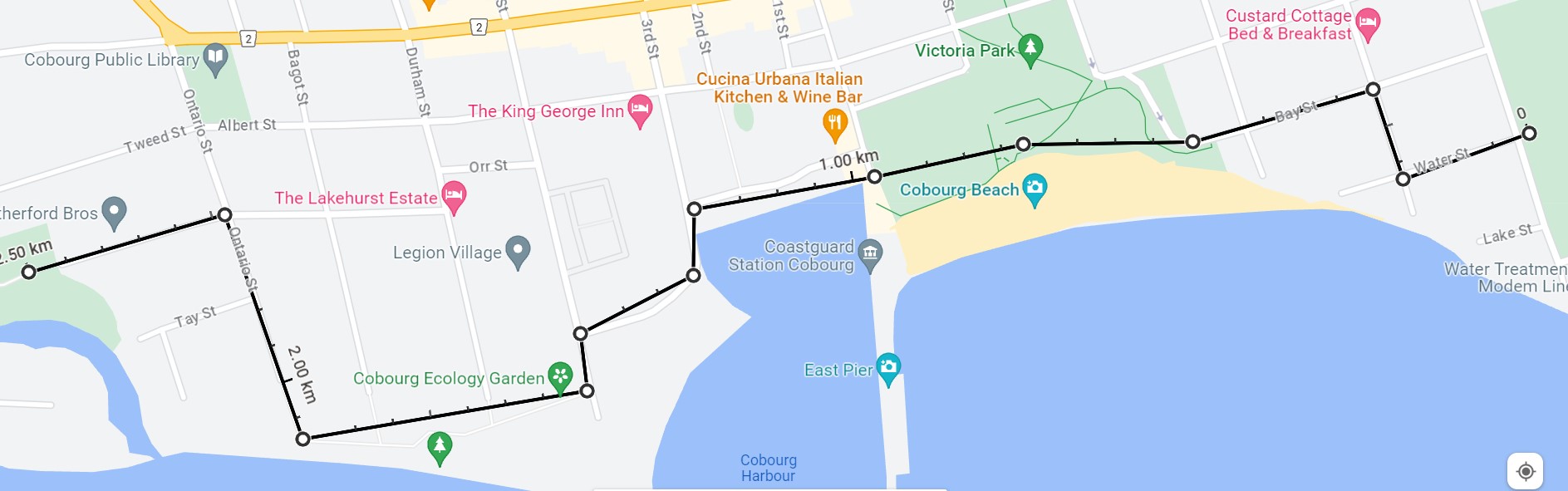 Start/finish – Donegan Park Water St to Henry StLeft onto Bay St, follow Waterfront and Harbour to Hibernia StAlong Boardwalk to Ontario StOntario St to Clyde St to Peace Park – turning at the park to follow the route back to Donegan Park